※特别说明：本调查表调研内容将作为《酿酒用曲术语》行业标准修订的重要依据，该内容仅用于行业标准修订工作，信息保密。感谢您的耐心回答！《酿酒用曲术语》行业标准调查表电子版发送至：tc358@scff.org.cn或tc471@scff.org.cn1、填写人信息1、填写人信息1、填写人信息1、填写人信息填写单位填写人职务/职称邮箱电话/手机2、现行《酿酒大曲术语》中将54个术语和定义分为6大类别，分别为：基本感念(1)、原辅材料(5)、生产设备与器具(5)、生产工艺(19)、成品(5)、质量检验(19)。您认为将术语和定义分为以上几类是否合理？请在下列文本框中具体列出您期望的分类方式。3、基本概念本次标准修订将扩大术语范围，除大曲外，其他我国主要用曲类型也将包括在本标准中。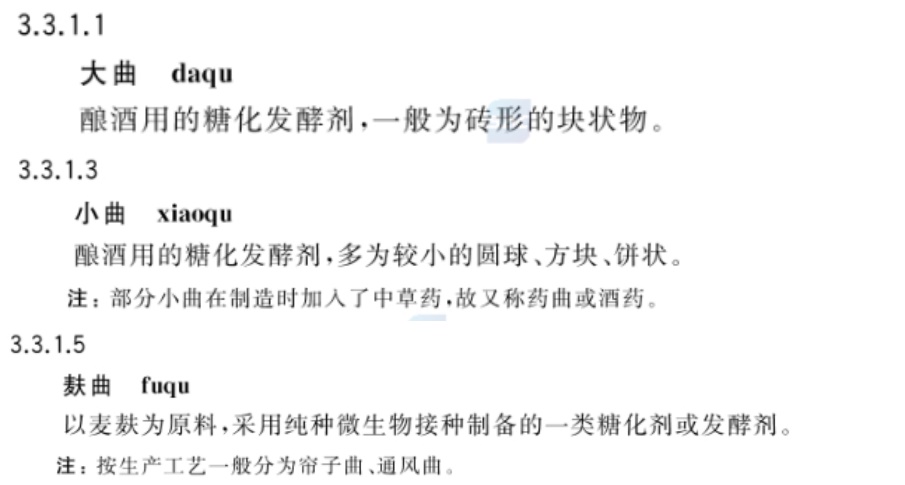 上图为“GB/T 15109-2021 白酒工业术语”中对大曲、小曲、麸曲的术语定义。（1）您认为以上哪项/哪几项术语和定义需要调整？ 请在下列文本框中具体描述。大曲：小曲：麸曲：（2）同时拟新增“麦曲”、“红曲”术语，您对“麦曲”“红曲”术语定义具体内容如何建议？请在下列文本框中对定义内容具体描述。麦曲：红曲：（3）您认为是否应该对“酿酒用曲/酒曲”给出明确术语定义？若需要，请在下列文本框中对定义内容具体描述。酿酒用曲/酒曲：（4）您认为传统制曲过程中的中草药在标准术语中如何体现？请在下列文本框中具体描述。（5）除强化曲、麸曲外，在传统酒曲中，您认为是否不允许使用外源性微生物和酶制剂？请在下列文本框中具体描述。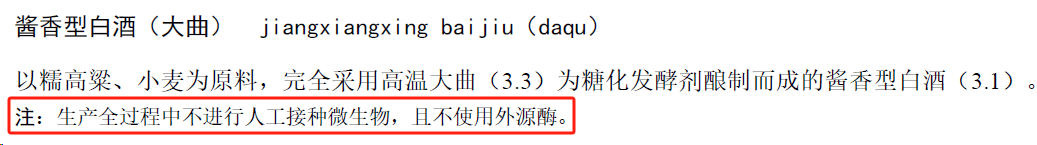 上图为“GB/T 10781.4-202X 白酒质量要求 第4部分：酱香型白酒（报批稿）”中对酱香型白酒（大曲）的术语定义，其中在注中明确，生产全过程中不进行人工接种微生物，且不使用外源酶。4、酒曲信息4、酒曲信息4、酒曲信息4、酒曲信息4、酒曲信息4、酒曲信息4、酒曲信息（1）请根据您企业实际用酒曲产品填写（1）请根据您企业实际用酒曲产品填写（1）请根据您企业实际用酒曲产品填写（1）请根据您企业实际用酒曲产品填写（1）请根据您企业实际用酒曲产品填写（1）请根据您企业实际用酒曲产品填写（1）请根据您企业实际用酒曲产品填写序号酒曲类型成品曲具体类型成品曲具体类型定义制曲原料机械化生产设备123可自行增减行※填写说明（1）酒曲类型：请在上表中填写实际用酒曲类型，如大曲、小曲、麸曲、麦曲、红曲、其他(请说明)；（2）成品曲具体类型、定义：请在上表中填写实际用酒曲具体名称，如低温大曲、中高温大曲、甜酒曲、乌衣红曲、红心曲等。并对其定义内容进行描述；（3）机械化生产设备：若实际用酒曲生产过程中使用机械化、智能化生产设备、系统、设施等，请在上表中填写设备名称，并在下表中分别描述各类设备的用途或定义。※填写说明（1）酒曲类型：请在上表中填写实际用酒曲类型，如大曲、小曲、麸曲、麦曲、红曲、其他(请说明)；（2）成品曲具体类型、定义：请在上表中填写实际用酒曲具体名称，如低温大曲、中高温大曲、甜酒曲、乌衣红曲、红心曲等。并对其定义内容进行描述；（3）机械化生产设备：若实际用酒曲生产过程中使用机械化、智能化生产设备、系统、设施等，请在上表中填写设备名称，并在下表中分别描述各类设备的用途或定义。※填写说明（1）酒曲类型：请在上表中填写实际用酒曲类型，如大曲、小曲、麸曲、麦曲、红曲、其他(请说明)；（2）成品曲具体类型、定义：请在上表中填写实际用酒曲具体名称，如低温大曲、中高温大曲、甜酒曲、乌衣红曲、红心曲等。并对其定义内容进行描述；（3）机械化生产设备：若实际用酒曲生产过程中使用机械化、智能化生产设备、系统、设施等，请在上表中填写设备名称，并在下表中分别描述各类设备的用途或定义。※填写说明（1）酒曲类型：请在上表中填写实际用酒曲类型，如大曲、小曲、麸曲、麦曲、红曲、其他(请说明)；（2）成品曲具体类型、定义：请在上表中填写实际用酒曲具体名称，如低温大曲、中高温大曲、甜酒曲、乌衣红曲、红心曲等。并对其定义内容进行描述；（3）机械化生产设备：若实际用酒曲生产过程中使用机械化、智能化生产设备、系统、设施等，请在上表中填写设备名称，并在下表中分别描述各类设备的用途或定义。※填写说明（1）酒曲类型：请在上表中填写实际用酒曲类型，如大曲、小曲、麸曲、麦曲、红曲、其他(请说明)；（2）成品曲具体类型、定义：请在上表中填写实际用酒曲具体名称，如低温大曲、中高温大曲、甜酒曲、乌衣红曲、红心曲等。并对其定义内容进行描述；（3）机械化生产设备：若实际用酒曲生产过程中使用机械化、智能化生产设备、系统、设施等，请在上表中填写设备名称，并在下表中分别描述各类设备的用途或定义。※填写说明（1）酒曲类型：请在上表中填写实际用酒曲类型，如大曲、小曲、麸曲、麦曲、红曲、其他(请说明)；（2）成品曲具体类型、定义：请在上表中填写实际用酒曲具体名称，如低温大曲、中高温大曲、甜酒曲、乌衣红曲、红心曲等。并对其定义内容进行描述；（3）机械化生产设备：若实际用酒曲生产过程中使用机械化、智能化生产设备、系统、设施等，请在上表中填写设备名称，并在下表中分别描述各类设备的用途或定义。※填写说明（1）酒曲类型：请在上表中填写实际用酒曲类型，如大曲、小曲、麸曲、麦曲、红曲、其他(请说明)；（2）成品曲具体类型、定义：请在上表中填写实际用酒曲具体名称，如低温大曲、中高温大曲、甜酒曲、乌衣红曲、红心曲等。并对其定义内容进行描述；（3）机械化生产设备：若实际用酒曲生产过程中使用机械化、智能化生产设备、系统、设施等，请在上表中填写设备名称，并在下表中分别描述各类设备的用途或定义。（2）主要生产设备、设施（包括机械化生产设备）：请在下列文本框中对设备具体名称及其主要生产用途进行描述。（2）主要生产设备、设施（包括机械化生产设备）：请在下列文本框中对设备具体名称及其主要生产用途进行描述。（2）主要生产设备、设施（包括机械化生产设备）：请在下列文本框中对设备具体名称及其主要生产用途进行描述。（2）主要生产设备、设施（包括机械化生产设备）：请在下列文本框中对设备具体名称及其主要生产用途进行描述。（2）主要生产设备、设施（包括机械化生产设备）：请在下列文本框中对设备具体名称及其主要生产用途进行描述。（2）主要生产设备、设施（包括机械化生产设备）：请在下列文本框中对设备具体名称及其主要生产用途进行描述。（2）主要生产设备、设施（包括机械化生产设备）：请在下列文本框中对设备具体名称及其主要生产用途进行描述。生产设备名称生产设备名称生产设备名称主要作用用途或定义主要作用用途或定义主要作用用途或定义主要作用用途或定义5、现行“QB/T4258-2011 酿酒大曲术语”中第3类术语“生产设备与器具”中共有如下5组术语定义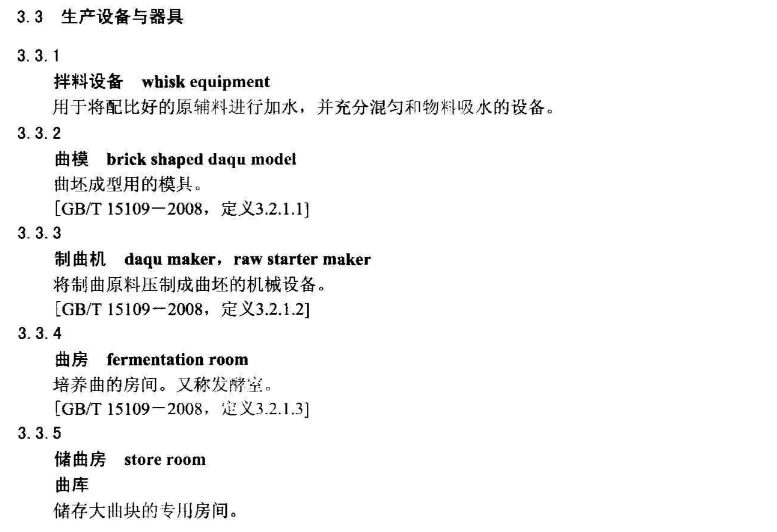 （1）您认为以上哪项/哪几项术语和定义需要调整？ 请在下列文本框中具体描述。如：删除术语定义、修改术语名称（具体写出修改后名称）、修改定义描述（具体写出修改后定义）等拌料设备：曲模：制曲机：曲房：储曲房/曲库：（2）您认为“生产设备与器具”类别的术语和定义中，是否需要新增术语内容？如增加机械化、智能化生产的相关术语？ 若需要，请在下列文本框中具体列出名称及其定义6、现行“QB/T4258-2011 酿酒大曲术语”中第4类术语“生产工艺”中共有如下19组术语定义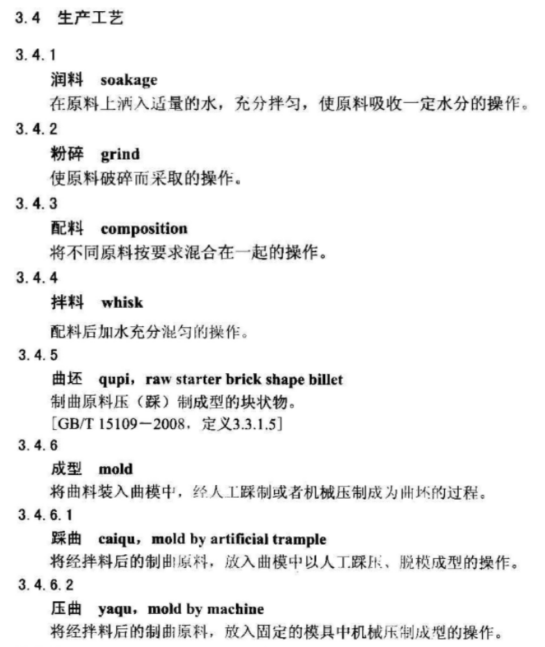 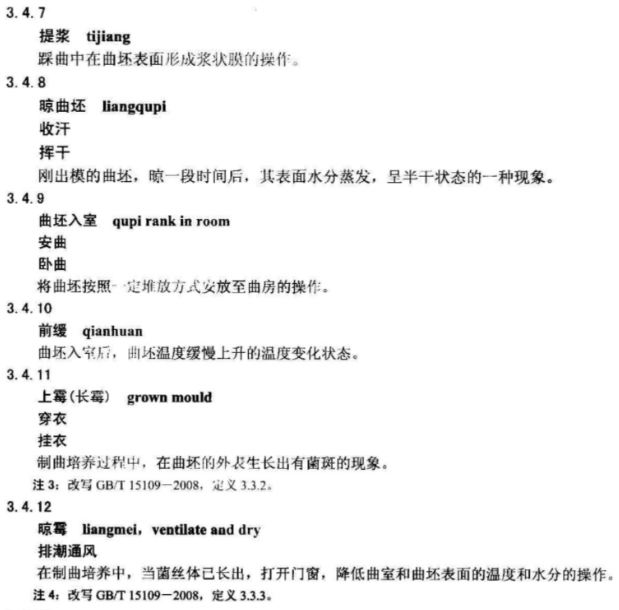 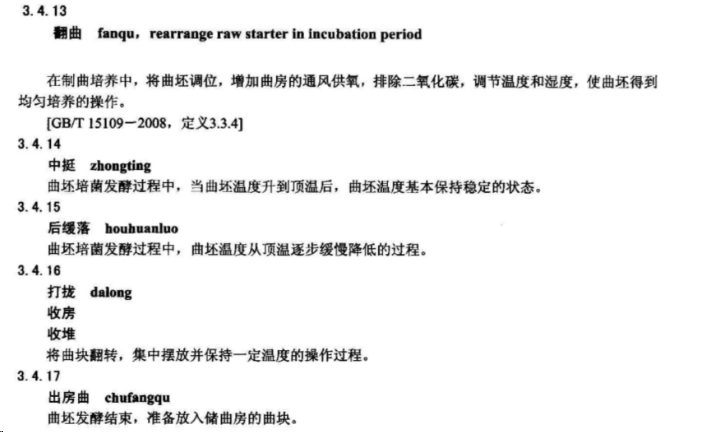 （1）您认为以上哪项/哪几项术语和定义需要调整？ 请在下列文本框中具体描述。如：删除术语定义、修改术语名称（具体写出修改后名称）、修改定义描述（具体写出修改后定义）等（2）您认为“生产工艺”类别的术语和定义中，是否需要新增术语内容？若需要，请在下列文本框中具体列出名称及其定义7、现行“QB/T4258-2011 酿酒大曲术语”中第5类术语“成品”中共有如下5组术语定义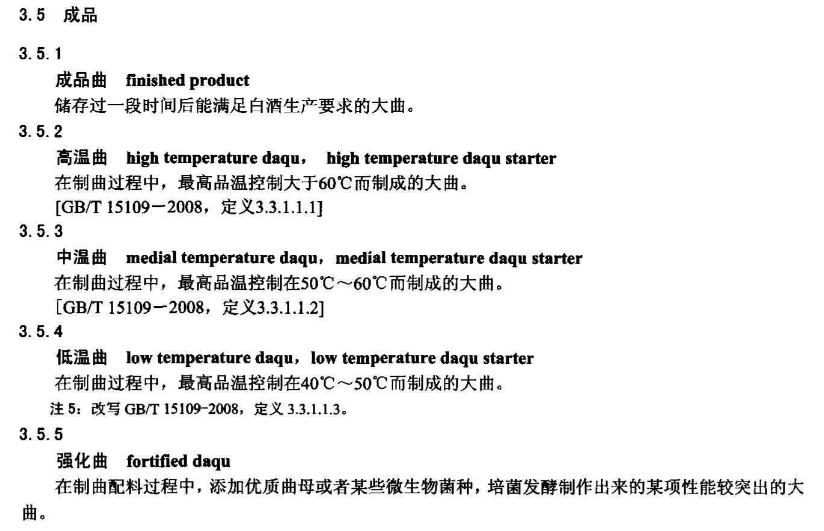 （1）您认为以上哪项/哪几项术语和定义需要调整？ 请在下列文本框中具体描述。如：删除术语定义、修改术语名称（具体写出修改后名称）、修改定义描述（具体写出修改后定义）等成品曲：高温曲：中温曲：低温曲：强化曲：（2）您认为“成品”类别的术语和定义中，个性化或其他类别酒曲如何定义？请在下列文本框中具体列出名称及其定义如红心曲、黑曲、白曲等（3）您认为是否应将成品酒曲进行分类？若分类，您认为包括小曲、麸曲等分别应按照什么依据划分？如根据生产工艺分类？根据最高品温分类等？请在下列文本框中具体描述。8、现行“QB/T4258-2011 酿酒大曲术语”中第6类术语“质量检验”中共有如下19组术语定义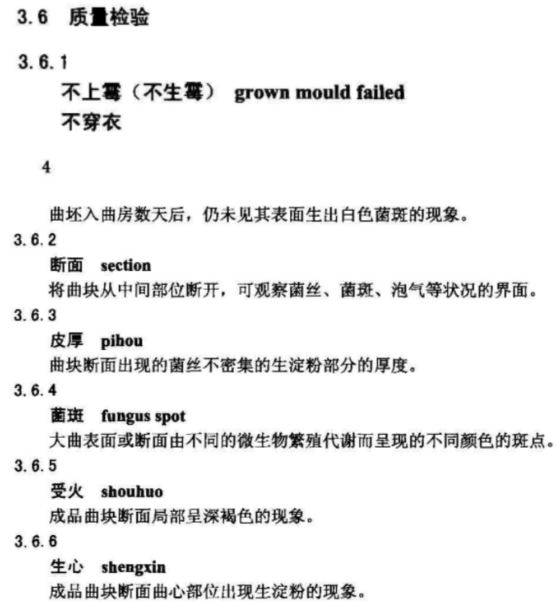 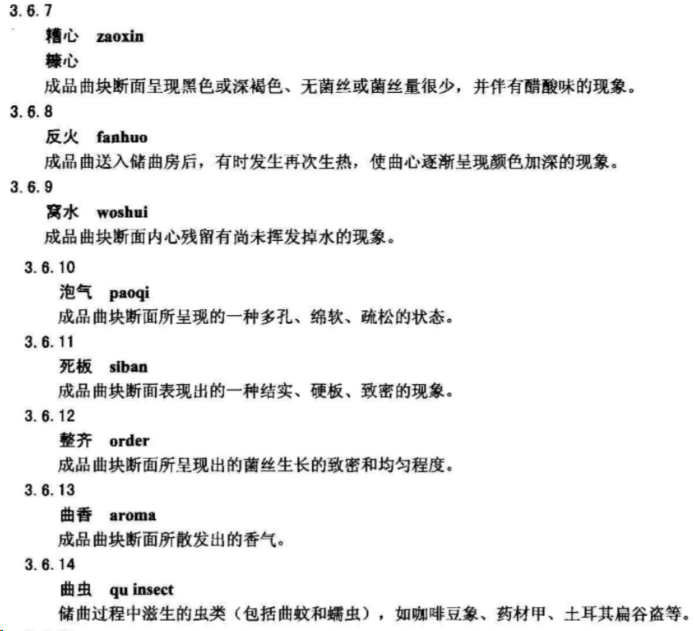 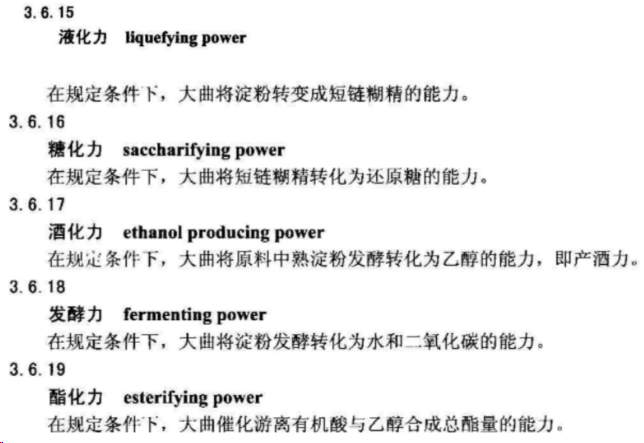 （1）您认为以上哪项/哪几项术语和定义需要调整？ 请在下列文本框中具体描述。如：删除术语定义、修改术语名称（具体写出修改后名称）、修改定义描述（具体写出修改后定义）等（2）您认为“质量检验”类别的术语和定义中，是否需要新增术语内容？若需要，请在下列文本框中具体列出名称及其定义9、您对本标准修订工作，或现行标准（QB/T4258-2011）其他改进的意见、建议。